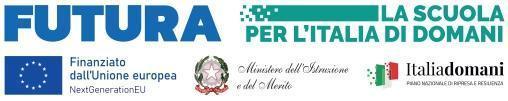 Piano Nazionale Di Ripresa E Resilienza - Missione 4: Istruzione E Ricerca - Componente 1 Potenziamento dell’offerta dei servizi di istruzione: dagli asili nido alle Università Investimento 1.4: Intervento straordinario finalizzato alla riduzione dei divari territoriali nelle scuole secondarie di primo e di secondo grado e alla lotta alla dispersione scolastica - Azioni di prevenzione e contrasto della dispersione scolasticaAllegato n. 1—DOMANDA Dl PARTECIPAZIONEAl Dirigente Scolastico ITES Polo Commerciale Pitagoratatd08000p@istruzione .itOggetto: Domanda di partecipazione - BANDO SELEZIONE PROGETTO PER PERCORSI FORMATIVI E LABORATORIALI CO-CURRICULARI- Progetto: "LA SCUOLA DEL BENESSERE : UN MODELLO DALL’ESPERIENZA DEI GIOCHI DEL MEDITERRANEO" (contrasto al disagio e alla dispersione) - CNP: M4C1I1.4-2022-981  - CUP:  F54D22002840006Il/La sottoscritto/a ____________________________________________________________________________codice fiscale _____________________________ nato/a il _________________________ a _______________ prov. _________ e residente in____________________________ CAP _____ prov ____via __________________cell. _____________ mail _______________________________chiede di partecipare alla selezione prevista dal Bando in oggetto.​​II/La Sottoscritto/a, consapevole della responsabilità penale e della decadenza da eventuali benefici, dichiara (inserire una x nei riquadri):di aver preso visione del bando per la selezione in oggetto;di essere cittadino/a italiano/a;di essere cittadino/a di uno degli Stati dell'UE (specificare):di godere dei diritti civili e politici;di non aver riportato condanne penali;di non essere destinatario/a di provvedimenti che riguardano l'applicazione di misure di prevenzione, di decisioni civili e di provvedimenti amministrativi iscritti nel casellario giudiziale di essere disponibile a svolgere, fin dall'assegnazione dell'incarico, senza riserva, i compiti e le funzioni previste dall'Avviso di selezione;di non avere carichi penali pendenti;di poter essere ammesso alla selezione in quanto in possesso dei requisiti richiesti all'art. I dell'Avviso.Allega:curriculum vitae e professionale in formato europeo firmato.autorizzazione al trattamento dati;copia documento d'identità.Luogo e data							FIRMAPiano Nazionale Di Ripresa E Resilienza - Missione 4: Istruzione E Ricerca - Componente 1 Potenziamento dell’offerta dei servizi di istruzione: dagli asili nido alle Università Investimento 1.4: Intervento straordinario finalizzato alla riduzione dei divari territoriali nelle scuole secondarie di primo e di secondo grado e alla lotta alla dispersione scolastica - Azioni di prevenzione e contrasto della dispersione scolasticaIl/la sottoscritto/a con la presente, ai sensi del Regolamento Europeo 679/2016 (di seguito indicato come "Codice Privacy") e successive modificazioni ed integrazioni,AUTORIZZAL'ITES Polo Commerciale PITAGORA al trattamento, anche con l'ausilio di mezzi informatici e telematici, dei dati personali forniti dal sottoscritto; prende inoltre atto che, ai sensi del "Codice Privacy", titolare del trattamento dei dati è l'Istituto sopra citato e che il sottoscritto potrà esercitare, in qualunque momento, tutti i diritti di accesso ai propri dati personali previsti dal "Codice Privacy" (ivi inclusi, a titolo esemplificativo e non esaustivo, il diritto di ottenere la conferma dell'esistenza degli stessi, conoscerne il contenuto e le finalità e modalità di trattamento, verificarne l'esattezza, richiedere eventuali integrazioni, modifiche e/o la cancellazione, nonché l'opposizione al trattamento degli stessi).Luogo e dataFirma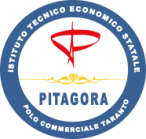 I S T I T U TO	T E C N I C O	 E C O N O M I C O S TATA L EPOLO COMMERCIALE “PITAGORA”I S T I T U TO	T E C N I C O	 E C O N O M I C O S TATA L EPOLO COMMERCIALE “PITAGORA”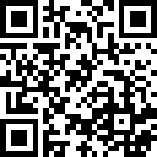 Amministrazione, Finanza e Marketing - Relazioni Internazionali - Sistemi Informativi Aziendali - Turismo - Corso SeraleAmministrazione, Finanza e Marketing - Relazioni Internazionali - Sistemi Informativi Aziendali - Turismo - Corso SeraleAmministrazione, Finanza e Marketing - Relazioni Internazionali - Sistemi Informativi Aziendali - Turismo - Corso SeraleAmministrazione, Finanza e Marketing - Relazioni Internazionali - Sistemi Informativi Aziendali - Turismo - Corso SeraleVia Pupino, 10/A - 74123 Taranto Tel. 099/4532177 C.F. 90214370737Via Mascherpa, 6 – 74121Taranto Tel. 099/7707180 Via Pupino, 10/A - 74123 Taranto Tel. 099/4532177 C.F. 90214370737Via Mascherpa, 6 – 74121Taranto Tel. 099/7707180 TATD08000P@istruzione.it TATD08000P@pec.istruzione.it Codice Univoco Ufficio: UFBCZLIPA: istsc_tatd08000phttps://www.pitagorataranto.edu.itTATD08000P@istruzione.it TATD08000P@pec.istruzione.it Codice Univoco Ufficio: UFBCZLIPA: istsc_tatd08000phttps://www.pitagorataranto.edu.itI S T I T U TO	T E C N I C O	 E C O N O M I C O S TATA L EPOLO COMMERCIALE “PITAGORA”I S T I T U TO	T E C N I C O	 E C O N O M I C O S TATA L EPOLO COMMERCIALE “PITAGORA”Amministrazione, Finanza e Marketing - Relazioni Internazionali - Sistemi Informativi Aziendali - Turismo - Corso SeraleAmministrazione, Finanza e Marketing - Relazioni Internazionali - Sistemi Informativi Aziendali - Turismo - Corso SeraleAmministrazione, Finanza e Marketing - Relazioni Internazionali - Sistemi Informativi Aziendali - Turismo - Corso SeraleAmministrazione, Finanza e Marketing - Relazioni Internazionali - Sistemi Informativi Aziendali - Turismo - Corso SeraleVia Pupino, 10/A - 74123 Taranto Tel. 099/4532177 C.F. 90214370737Via Mascherpa, 6 – 74121Taranto Tel. 099/7707180 Via Pupino, 10/A - 74123 Taranto Tel. 099/4532177 C.F. 90214370737Via Mascherpa, 6 – 74121Taranto Tel. 099/7707180 TATD08000P@istruzione.it TATD08000P@pec.istruzione.it Codice Univoco Ufficio: UFBCZLIPA: istsc_tatd08000phttps://www.pitagorataranto.edu.itTATD08000P@istruzione.it TATD08000P@pec.istruzione.it Codice Univoco Ufficio: UFBCZLIPA: istsc_tatd08000phttps://www.pitagorataranto.edu.it